PSP- BOJANA MIHOCEKPonedjeljak, 29.03.2021.AKTIVNOST: KONCENTRACIJAOPIS AKTIVNOSTI: NA SLICI SU PRIKAZANI GEOMETRIJSKI LIKOVI.REDOM IH IMENUJ I RECI KOJE SU BOJE (ZELENI KVADRAT, ŽUTI TROKUT…)NA SLICI ISPOD PRSTOM POVEŽI LIKOVE REDOSLIJEDOM KOJI JE IZNAD NAZNAČEN. VJEŽBU PONOVI NEKOLIKO PUTA.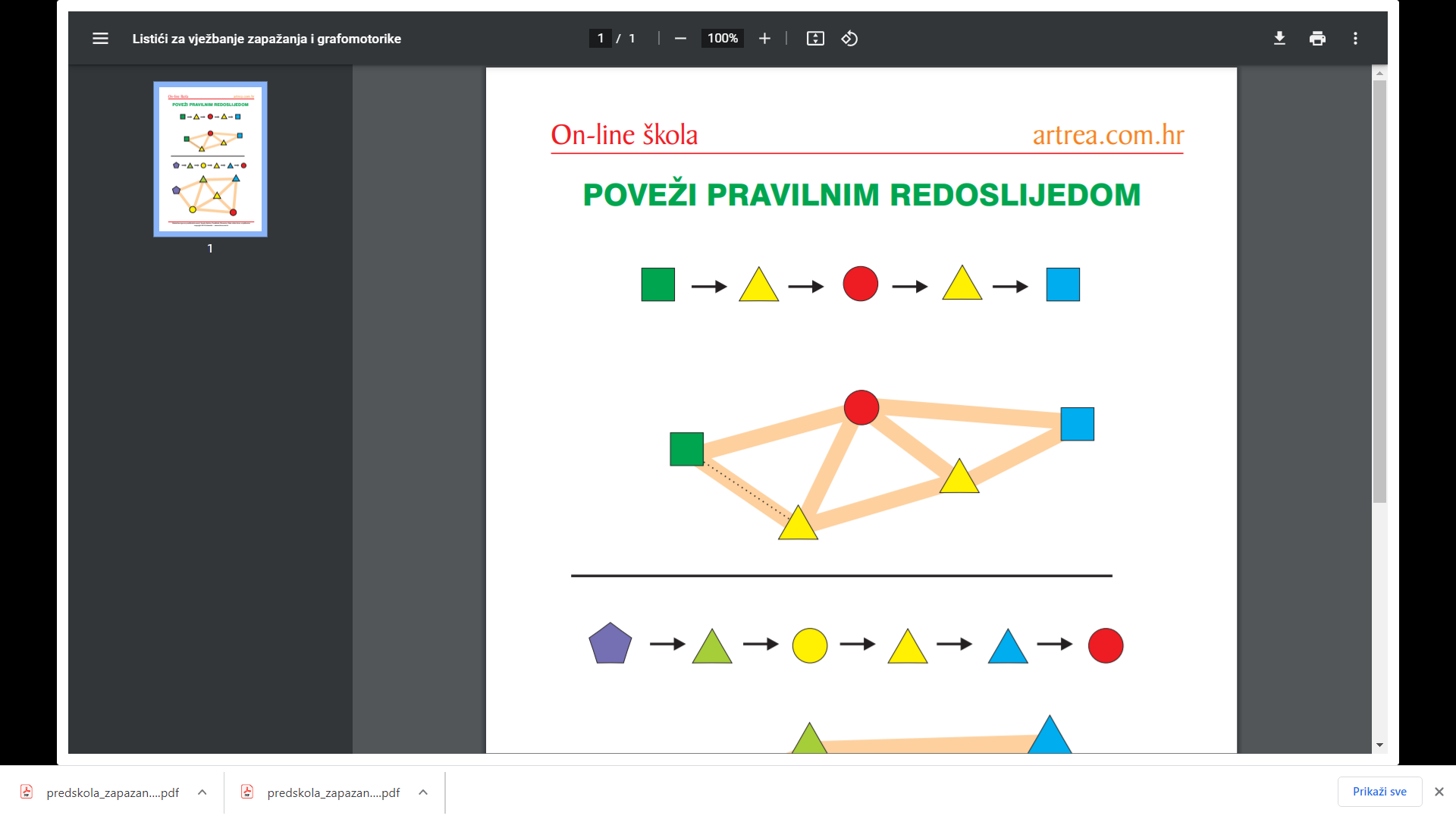 